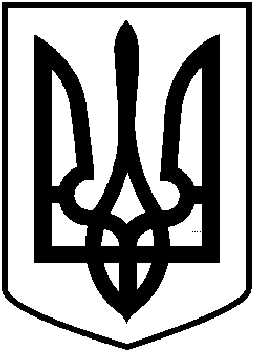                                                    ЧОРТКІВСЬКА МІСЬКА РАДАСІМДЕСЯТ П’ЯТА  ПОЗАЧЕРГОВА СЕСІЯСЬОМОГО СКЛИКАННЯРІШЕННЯ 02 грудня  2019 рокум. Чортків                                                                                  № 1677Про надання згоди  на  добровільне приєднання  Бичківської сільської  територіальної громади Чортківського району  до  Чортківської міської територіальної громади       Розглянувши рішення  Бичківської сільської ради від  02 грудня 2019 року    № 500, відповідно до  розпорядження Кабінету Міністрів України від  16 грудня 2015 року    №1391 « Про затвердження  перспективного  плану формування територій громад Тернопільської області», керуючись ч. 5 ст. 8-1 , пунктом 3-1 розділу IV «Прикінцеві положення» Закону України «Про добровільне об’єднання територіальних громад»  та статтею 26 Закону України «Про місцеве самоврядування в Україні», міська радаВИРІШИЛА:         	1.Надати згоду на добровільне приєднання до Чортківської міської територіальної громади Тернопільської області  Бичківської сільської територіальної громади Чортківського району Тернопільської області  ( село  Бичківці).    Міський голова  			                 Володимир  ШМАТЬКО